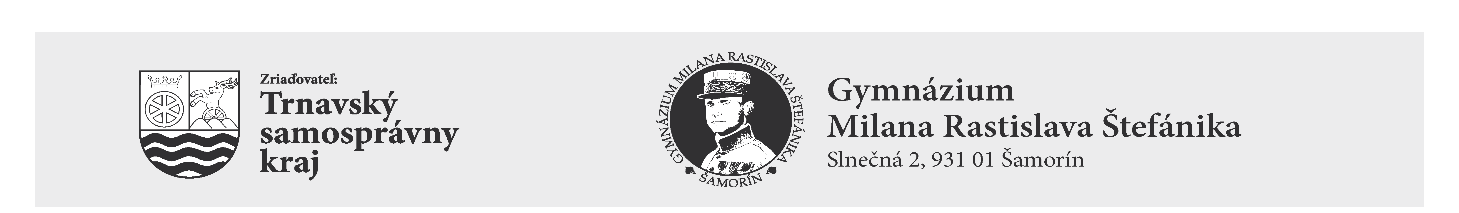 Správa o výchovno-vzdelávacej činnostiza školský rok 2016/2017Východiská a podkladySpráva je vypracovaná v zmysle:1. Vyhlášky Ministerstva školstva SR č. 9/2006 Z. z. zo 16. 12.2005 o štruktúre a obsahu správ o výchovno-vzdelávacej činnosti, jej výsledkoch a podmienkach škôl  a školských zariadení.2. Metodického usmernenia MŠ SR č. 10/2006-R k vyhláške MŠ SR č. 9/2006 Z. z.3. Plánu práce školy na školský rok 2016/2017.4. Analýz o činnosti predmetových komisií.5. Plnenia plánov práce výchovného poradcu, koordinátora drogovej prevencie a školskej psychologičky6. Výsledkov následnej inšpekcie zo strany ŠŠI v Trnave a iných kontrolných orgánov Základné identifikačné údajeÚdaje o vedúcich zamestnancoch     3.   Údaje o rade školy     Údaje o poradných orgánoch školyPredmetová komisia slovenského jazyka a literatúryPredmetová komisia cudzích jazykovPredmetová komisia spoločenskovedných predmetov Predmetová komisia matematiky, fyziky a informatiky Predmetová komisia biológie , chémie a  telesnej a športovej výchovyPedagogická radaGrémium- pedagogické a nepedagogickéRada rodičovského združeniaŽiacka školská rada   5.    Údaje o počte žiakov ( k 15.9.2016)6.   Údaje o výsledkoch hodnotenia a klasifikácie žiakov podľa  poskytovaného  stupňa  vzdelania1) Koncoročná klasifikácia podľa celkového prospechu:            2) Dochádzka žiakov za celý školský rokKlasifikácia vyučovacích predmetov stredných škôl – viď prílohu.     7.    Prijímacie konanie na šk. rok 2017/20184 - ročné štúdium – plán výkonov – 1 trieda -  25 žiakovPočet prihlásených - 35 žiakov  v oboch termínoch. Počet žiakov prijatých bez prijímacích skúšok (T9) – 0.V I. termíne  konalo  prijímacie skúšky z  24  prihlásených žiakov - 22 žiakov V II. termíne  konalo  prijímacie skúšky z  11  prihlásených žiakov – 6 žiakov.Kritériám úspešnosti na prijímacích skúškach vyhovelo 28 žiakov.Počet  zapísaných  a prijatých žiakov v prijímacom konaní  – 19 žiakov.   8 – ročné štúdium – plán výkonov – 1 trieda - 30  žiakovPočet prihlásených žiakov – 84  žiakov v oboch termínoch.V I. termíne  konalo  prijímacie skúšky zo  67  prihlásených žiakov - 67 žiakov V II. termíne  konalo  prijímacie skúšky zo  17  prihlásených žiakov – 17 žiakov.Kritériám úspešnosti na prijímacích skúškach v I. a II.  vyhovelo 64 žiakov, nevyhovelo 20 žiakov.Keďže v stanovenom termíne sa zapísalo 28 žiakov,  autoremedúrou boli prijatí  ďalší 2 žiaci podľa poradia úspešnosti. Konečný počet prijatých  žiakov v prijímacom konaní - 30  žiakov.       8.  Výsledky maturitných skúšok              1)  Písomná forma externej časti  maturitnej skúšky           2) Písomná forma internej časti maturitnej skúšky          3) Klasifikácia ústnej forma internej časti maturitnej skúšky - povinné predmety            4)  Predmety dobrovoľnej maturitnej skúšky       9.   Študijné odbory  	-  7902500 – gymnázium ( Septima A, Sexta A)-  7902J00 – gymnázium    10 .   Celkový počet zamestnancov     Percento kvalifikovanosti pedagogických zamestnancov – 100 %.  Ďalšie vzdelávanie pedagogických zamestnancov 12.   Aktivity a prezentácia školy  na verejnosti                                                             12a)         Výsledky súťaží  - mladší žiaci  12b)         Výsledky súťaží  - starší žiaci Zoznam záujmových krúžkov v školskom roku 2016 / 2017Biologický  krúžok  - 3Krúžok Mladých záchranárov  -1Florbalový krúžok  - 1Krúžok slovenčiny  Matematický  krúžok - 2  Krúžok nemeckého jazyka - 1Krúžok anglického jazyka – 1Dejepisný krúžok -1 Spolu  absolvovalo krúžkovú činnosť 66 žiakov.12c)   		 Prezentácia školy na verejnosti a  spolupráca s inštitúciamiPodpísanie memoranda o spolupráci s Paneurópskou vysokou školou –prednášky, účasť v sociol.výskumoch a pod. Aktivity k Roku J.M. Hurbana  - literárno-dramatické pásmo, súťaž o najlepšiu karikatúru Hurbana, nástenka Účasť na súťaži  „Kraj, ktorý je mojím domovom„Európsky deň jazykov – vlastná akcia školy pod gesciou PK cudzích jazykovÚčasť na súťaži  „Best in English „MULTI –KULTI – tradičná spoločná akcia v nemeckom jazyku s Gymnáziom I. Madácha v ŠamorínePredajná výstava cudzojazyčnej literatúryDeň jabĺk – propagácia zdravej výživy v spolupráci so ŽŠR a školskou jedálňouSpolupráca s Ligou proti rakovine  - Deň narcisov – vyzbierané finančné prostriedky sme zaslali na konto Ligy proti rakovine.Organizácia muskulárnych dystrofikov v SR – zbierka Belasý motýľ Týždeň boja proti drogám – žiaci tvorili plagáty pomocou počítačovej grafiky i na hodinách výtvarnej výchovy a vytvorili pútavú nástenku vo vestibule školy. Žiaci školy hlasovaním vyhodnotili práce súťažiacich a rozhodli o poradí umiestnených. Ide o vlastnú školskú výtvarná súťaž o „ Najlepší plagát s osvetovou/protidrogovou tematikou“ -  bol to už 4. ročník súťaže,Deň boja proti AIDS -  kampaň Červené stužky ( organizované ako vlastná akcia školy ) –  všetci žiaci a zamestnanci školy dostali červené stužky , ktoré rozdávali žiačky Kvarty A, zapojili sme sa aj do výtvarnej súťaže s danou tematikou. Pravidelné príspevky do regionálneho časopisu Šamorínske noviny a online spravodajcu – Šamorínčan, zborník PodunajskoSúťaž o najlepšiu slohovú prácu o škole- 2.ročník vlastnej akcie školyŽiaci rôznych vekových skupín  navštívili v bratislavských divadlách mnohé divadelné predstavenia .Spolupráca s divadlami - Nová Scéna, Slovenské národné divadlo,  Heineken Tower Stage, Aréna, Gu –na- GuV spolupráci s Divadelným  centrom v  Martine  sme zorganizovali pre žiakov vyšších ročníkov  divadelné predstavenie v anglickom jazyku.  Tradičná vlastná aktivita  školy Vianočná akadémia  - kultúrny program vytvorený žiakmi pre školu a rodičov a výtvarná časť – Vianočná vernisáž  - tematická výzdoba interiéru školy  z prác žiakov. Výstava trvá spravidla od konca novembra do februára.Návštevy Dní otvorených dverí VŠ v Bratislave – maturantiExkurzia – jazykový poznávací pobyt v Londýne pre starších žiakov Tematické exkurzie na vyučovacích predmetoch – cudzie jazyky, dejepis, umenie a kultúra, biológia, náboženská výchova a ďalšieBesedy , koncerty a interaktívne prednášky organizované školou  Medzinárodný deň školských knižníc – aktivita pre žiakov  Primy A s cieľom zvýšiť čitateľskú gramotnosť žiakov a záujem mladých ľudí o literatúruProjekt „ Živý bič“ – besedy so spisovateľmiMATICA  SLOVENSKÁ  – účasť na spomienkovej slávnosti  v Šamoríne pri príležitosti           výročia úmrtia  M. R. Štefánika a následne slávnosti v Ivánke pri DunajiInformatívne stretnutia so žiakmi 5. ročníkov a ich rodičmi a Deň otvorených dverí pre žiakov 9 -tych ročníkov a 5. ročníkov ZŠ s cieľom predstaviť školu a získať čo najväčší počet záujemcov pre štúdium Organizácia akcie  „ Deň rodičov v škole „ rodičia našich žiakov sa môžu zúčastniť vyučovacieho dňa, ľubovoľnej vyučovacej hodiny a neformálne sa stretnúť s vyučujúcimiVlastná kampaň na nábor žiakov 9-tych ročníkov so zapojením regionálnych médií a reklamných agentúr v úzkej spolupráci so školskou psychologičkouNÚCEM – overenie banky úloh zo slovenského jazyka  a cudzieho jazyka na EČ PF MS ( maturitné ročníky)Celoslovenské testovanie žiakov Kvarty A – KOMPAROVytvorenie adaptačného programu pre nových žiakov prvých ročníkov – vlastná aktivita školy vďaka školskej psychologičkeSpoločný projekt s Gymnáziom I . Madácha zameraný na boj proti extrémizmu, násiliu. Súčasťou projektu bola aj osobná návšteva prezidenta SR p. Andreja Kisku.Vlastný enviroprojekt  - edukačná časť – interaktívna prednáška pre žiakov celej školy a praktická- zber odpadkov a sadenie stromov – pre triedu Tercia A.13.   Údaje o projektoch  národný projekt NÚCEM e – testovanie „ Zvyšovanie kvality vzdelávania na základných a stredných školách s využitím elektronického testovania“, Maturita on-linevlastné projekty – viď bod 12c)14.           Výsledky inšpekčnej činnosti    Na škole bola vykonaná následná inšpekcia v termíne 21.3. 2017 – 23.3.2017 s nasledovnými výsledkami : - vypracovať UP v súlade s RUP s reálnymi podmienkami školy - zabezpečiť organizáciu vyučovania tak, aby bola dodržaná prestávka na obed min.30 minút- prepracovať maturitné zadania zo slovenského jazyka a literatúry a chémie v súlade s požiadavkami       na vypracovanie úloh maturitných zadaní.15.          Údaje o priestorových a materiálno-technických podmienkach školy 	Škola sídli v budove, ktorá bola odovzdaná do užívania v septembri 1983 s trávnatou plochou o výmere cca. 1228m2  ( zmena plochy nastala po predaji dubiózneho majetku ).Stav budovy  školy  Vonkajší stav budovy   je poznamenaný opadávajúcou omietkou. V priebehu ostatných 3 rokov sa stále nepodarilo opraviť vonkajšiu omietku na veľkej ploche múru pri zadnom vchode do telocvične ani pri spoločenskej miestnosti. Opakovane upozorňujeme zriaďovateľa, že sa jedná o zdroj možného úrazu žiakov i zamestnancov . Rekonštrukciu si vyžaduje aj betónový chodník pred hlavným vstupom do budovy školy a schodisko na zadnom dvore. Žiadame o ne niekoľko rokov.Interiér budovy    Na výchovno – vzdelávací proces má škola k dispozícii 10 kmeňových a 12 odborných učební ( učebne biológie, chémie, fyziky, informatiky , 2 interaktívne učebne, 2  telocvične, na vyučovací proces sa využívajú aj 5 interaktívnych tabúľ. Maľovanie kmeňových tried   je financované samotnými žiakmi, nákup učebných pomôcok do kabinetov z príspevkov z rodičovského združenia, sponzormi a z časti z vlastných príjmov školy.Na základe schválenia prenájmu nebytových priestorov zriaďovateľom sme prenajímali veľkú aj malú telocvičňu, školský bufet a plochu pod nápojovým automatom.Služobné byty, ktoré sú súčasťou   budovy školy, boli všetky obývané. Škola aj nájomcovia by uvítali možnosť odpredaja , resp.odkúpenia týchto bytov, aby sa mohol vylepšiť ich výrazne zhoršujúci sa technický stav.Vlastné príjmy školy sme napĺňali aj jednorázovými prenájmami spoločenskej miestnosti po predchádzajúcom súhlase TTSK.Areál školyŠkola má v areáli cca. 1228 m2 zelene – stromy, kríky, trávnaté plochy, ktorých údržba je finančne  mimoriadne náročná najmä vo vegetačnom období. . Areál školy sa nedá uzavrieť tak, aby  v mimovyučovacom čase nemali prístup nepovolané osoby. Pomohla by inštalácia kamerového systému a verejné osvetlenie z prednej aj zadnej strany budovy.    V školskom roku 2016/2017 sme použili finančné prostriedky na zlepšenie materiálno – technických podmienok nasledovne:   16.    Údaje o hmotnom a finančnom zabezpečení výchovno-vzdelávacej činnosti  školy             - bez školského stravovania 1) Prostriedky poskytnuté zo štátneho rozpočtu 		                         439.148,00 €Normatívne výdavky						           391.343,00 €z tohonormatívne finančné prostriedky					           390.276,00 €na maturity								    614,00 €štipendiá								    453,00 €Nenormatívne výdavky						             12.843,00 €z tohona vzdelávacie poukazy						               2.827,00 €na lyžiarsky kurz								 8.571,00 €na učebnice								 1.045,00 €na mimoriadne výsledky žiakov						    400,00 €    prevádzkové náklady KZ 41					             21.762,00 €prevádzkové náklady KZ 46					             13.200,00 €2) Čerpanie – celkom                                      			          438.470,16 €2.1) Čerpanie – KZ 111                                      			          404.186,07 €Mzdy								          262.356,32 €z tohotarifné platy							          232.282,05 €osobné príplatky							            12.338,20 €odmeny	(vrátane vzdel. preukazov )	                	                            4.786,88 €ostatné príplatky							            12.949,19 €Poistné	(vrátane zo vzdel.preukazov )				           91.159,83 €Prevádzkové náklady (vrátane zo vzdel.preukazov )			           49.312,59 €z tohocestovné náklady								  625,23 €energie, voda                  						           23.652,63 €poštovné a telekomunikačné služby				                947,41 €interiérové vybavenie                                                                                               754,80 €prevádzkové stroje a zariadenia						  231,47 €všeobecný materiál 						             2.013,42 €pracovné odevy, publikácie,učebnice				             1.559,21 €palivá			                                                                                        53,24 €opravy, údržba						                           1.189,86 €všeobecné a špeciálne služby					             7.674,67 €povinný prídel do SF                                                                                             2.426,10 €poistné, bankové poplatky,pokuty	    				                405,37 €stravovanie 					                                         3.782,58 €odmeny na dohody					                           3.996,60 €Transfery							             1.357,33 €z tohonemocenské                                                                                                            905,23 €štipendiá                                                                                                                  452,10 €2.2) Čerpanie – KZ 41			           			           21.762,00 €Mzdy								            9.052,99 €z tohoodmeny								             9.052,99 €Poistné								            3.082,01 €	Prevádzkové náklady						            9.627,00 €z tohoenergie, voda      							             6.300,00 €všeobecné služby,						             3.209,40 €špeciálne služby							                117,60 €2.3) Čerpanie – KZ 46 vlastné príjmy				           12.522,09 €Prevádzkové náklady						           12.522,09 €z tohointeriérové vybavenie						             1.500,00 €výpočtová technika						             1.736,00 €prevádzkové prístroje                                                                                               438,90 €všeobecný materiál, časopisy					             2.299,28 €opravy, údržby							                574,00 €všeobecné a špeciálne služby					             3.026,97 €komunálny odpad						             2.946,94 €	17.         Plnenie cieľov v koncepčnom zámere rozvoja školyoblasť výchovno - vzdelávacej činnostiVo vzdelávacom procese sa snažíme zaraďovať aj také sprievodné akcie, aby sme vyučovací proces oživili, spestrili, ale hlavne, aby sme poukázali na prepojenie teórie s praxou – tematické exkurzie, interaktívne prednášky a pod.S cieľom čo najviac zlepšiť komunikačné zručnosti žiakov v cudzích jazykoch sme v spolupráci s Tak Talk Courses s.r.o. opäť zabezpečili týždenný intenzívny kurz anglického jazyka. Boli zapojení žiaci všetkých vekových kategórií. Posilnenie cudzieho jazyka sme umocnili aj jazykovým pobytom žiakov v LondýneNadaní žiaci  sa zapájali do súťaží  a predmetových olympiád s  výsledkami na úrovni okresných, krajských  a celoslovenských kôl.  Zapájame sa do nových súťaží – Angličtinár roka - Celkovo sa súťaže zúčastnilo 15 107 študentov, zo 683 škôl a 28 krajín EU. Zo Slovenska sa súťaže zúčastnilo 2 937 študentov zo 142 rôznych škôl.  Naši žiaci sa umiestnili v rámci SR na 39.,51.a 377.miesteNemčinár roka – - 202 stredných škôl a 2948 študentov, naša škola sa umiestnila na 15. mieste v rámci EÚ a na 8. mieste na Slovensku. Naši žiaci sa umiestnili v rámci EU na 14.,50. a 121.mieste .Pokračovali sme v osvetovej práci zameranej proti návykovým látkam – besedy, prednášky, filmové predstavenia a ostatné aktivity pri príležitosti Svetového dňa boja proti AIDS, Týždeň boja proti drogám, Deň narcisov, Belasý motýľ.Činnosť výchovného poradcu bola zameraná na  poskytovanie informácií o možnostiach štúdia na VŠ a zamestnanosti. Škola má vlastnú školskú psychologičku. O svojich aktivitách pravidelne informovala prostredníctvom web – stránky školy. Na základe pozitívnych ohlasov zo strany žiakov, rodičov aj pedagógov plánujeme uskutočniť ďalšie aktivity.Využívanie IKT vo vyučovacom procese je potrebné naďalej zvyšovaťsystematické a komplexné kariérové poradenstvo pre študentov predposledných ročníkov 4-ročného a 8-ročného gymnázia (vlastný program realizovaný školskou psychologičkou) prezentovanie nových pedagogicko-psychologických prístupov podporujúcich  rozvoj osobnej pohody a šťastia počas programu kariérového poradenstva výrazne sme posilnili vzájomnú hospitačnú činnosť pedagógovz organizačných dôvodov sme pristúpili k spojeniu 2 predmetových komisií do jednej ( BIO-CHE-TSV)oblasť personálnej práceV zmysle platnej legislatívy všetci pedagogickí a 1 odborný zamestnanec – školská psychologička spĺňajú predpoklady na výkon pedagogickej a odbornej činnosti. Počas školského roka sme opäť museli operatívne zabezpečiť zastupujúcu vyučujúcu predmetu chémia počas dlhodobej práceneschopnosti učiteľa chémie. Kontinuálne vzdelávanie pedagogických zamestnancov prebieha na základe plánu kontinuálneho vzdelávania a podľa potreby školy Vďaka vynikajúcej  spolupráci so školskou psychologičkou a jej vysokej angažovanosti zaznamenávame zlepšujúcu sa  úroveň spolupráce učiteľ – rodič – žiakoblasť spolupráce s rodičmi a ostatnou verejnosťouRada RZ veľmi aktívne  spolupracuje s vedením školy. Vďaka finančnej podpore od rodičovského združenia sa opäť zlepšilo materiálno - technické zabezpečenie predmetových komisií  a tým aj zvýšenie úrovne vyučovania. Na základe pozitívnej spätnej väzby od rodičov venujeme pozornosť web stránke školy, kde neustále zverejňujeme aktuálne informácie. Tieto informácie sú zverejňované aj na facebooku školy.Pokračovali sme v informovaní rodičov o výchovno-vzdelávacích výsledkoch prostredníctvom internetových žiackych knižiek. Web stránku školy  využíva aj  Rodičovské združenie na zverejňovanie svojich oznamov. Z prostriedkov RZ sa opäť zakúpila najnovšia verzia aSc agendy, ktorá podporuje vyššie spomínané programové vymoženosti.Pravidelne sme informovali o  aktivitách a  činnosti školy prostredníctvom miestnych novín Šamorín a okolie, online spravodajcu Šamorínčan ,  webovej stránky školy aj facebook-uPokračovala  spolupráca medzi vedením školy a žiakmi prostredníctvom žiackej školskej rady.Spolupráca s  Ligou proti rakovine v Bratislave, Metodicko-pedagogickým centrom  v Bratislave a Trnave, Základnou umeleckou školou     Š. Németha – Šamorínskeho v Šamoríne, Základnou školou Mateja Bela v Šamoríne, Súkromnou hotelovou akadémiou v Šamoríne, Mestským kultúrnym strediskom v Šamoríne, Slovenským Červeným krížom, divadlami v Bratislave, Divadelným centrom v Martine ( predstavenia v angl.jazyku), Spolupráca s  Gymnáziom  I. Madácha s vyučovacím jazykom maďarským  v Šamoríne, s ktorým sídlime v spoločnej budove 18.       SWOT  analýza školySilné stránky školykvalifikovanosť učiteľov ŠkVP umožňuje v poslednom roku štúdia naplno sa venovať predmetom maturitnej skúšky a kvalitnej príprave na prijímacie pohovory na vysoké školy,občiansku gramotnosť si môžu rozvíjať aktívnou prácou v Žiackej školskej rade i aktívnou účasťou - simulované voľby prezidenta, voľby do NR SR, do Európskeho parlamentu, do obecných voliebŽiacka školská  rada - organizovala kultúrno-spoločenské podujatia - noc v škole, fašiangový ples a Summer party , Dobrovoľne po škole - aj s cieľom posilniť vzťah žiaka k školezvyšujúci sa počet žiakov maturujúcich z prírodovedných predmetov aj vďaka preberaniu rozširujúceho učiva, ktoré sa vyžaduje v 1.ročníku VŠ s technickým a prírodovedným zameraním,spolupráca s inštitúciami a organizáciami, ktoré sa podieľajú na zvýšení úrovne výchovno-vzdelávacieho procesu,kvalitná  jazyková príprava žiakov vysoká úspešnosť absolventov pri prijímaní na vysoké školy,stúpajúca tendencia komunikácie s rodičmi prostredníctvom web stránky školy,spolupráca s Radou školy a Rodičovským združením,spolupráca s Gymnáziom I. Madácha v Šamoríne,využívame multikultúrne prostredie (národnostne zmiešané územie) na výchovu k tolerancii, dodržiavaniu ľudských práv a pod.,dlhodobo sa na škole nevyskytujú prejavy šikanovania, agresivity, extrémizmu a pod., úrazové poistenie žiakov financované školou i rodičovským združením, priestor na vyjadrenie tvorivej sebarealizácie žiakov -výzdoba školy (žiacke práce), tradičné vlastné akcie organizované školou,výchova k umeniu a estetickému cíteniu pravidelnými návštevami kultúrnych podujatí - divadlá, výstavy, galérie a múzeá v Bratislave, študentské plesy, pravidelná účasť žiakov na letnom kurze umeleckej fotografie. Výstava týchto diel je inštalovaná v MsKS v Šamoríne.možnosť demonštrovať nadanie a schopnosti žiaka na vyučovaní prostredníctvom tvorby projektov, ročníkových prác, osvetových, umeleckých a historických posterov,  ktoré sú potom zverejňované a hodnotenépravidelné organizovanie pohybových aktivít v prírode – LVVK, plavecký výcvikmožnosť stravovania sa žiakov a zamestnancov v školskej jedálni,spolupráca žiackej školskej rady s vedením školy,ponuka krúžkov,vysoká úroveň kultúrnych a športových podujatí organizovaných školou,vysoká úroveň  spolupráce s vlastnou  školskou psychologičkou,organizácia tematických exkurzií pre žiakov s cieľom prehlbovania  a preverovania učiva jednotlivých predmetov,možnosti sebarealizácie žiakovvýrazné zlepšenie vybavenia školy IKT – tabule, projektory notebooky pre vyučujúcichpokračovanie výuky  nových predmetov zameraných na finančnú gramotnosť žiakovzvýšenie záujmu pedagógov o kontinuálne vzdelávaniepravidelné zapájanie sa do celoslovenského testovania KOMPARO pre žiakov kvartyúčasť pedagogických zamestnancov na spolurozhodovaní prostredníctvom pedagogického grémiaSlabé stránky nízky záujem žiakov o mimoškolské aktivity ( krúžky )nedostatok financií na udržiavanie vonkajších športovísk a celého areálu školynedostatok financií – normatívny systém nepokryje všetky náklady, je potrebná dotácia zo strany zriaďovateľa, finančné  prostriedky stačia iba  na základnú údržbu školy,chýbajúce učebnice – nedostatočný počet, ktorý škola dostáva cez edičný portálobnovu učebných pomôcok  riešime  z prostriedkov RZ a sponzorskými darminárast počtu oslobodených žiakov od telesnej výchovyznižovanie záujmu o 2.cudzí jazyk - nemeckýneúspech pri snahe tvorby školského časopisustále nedostatočná  propagácia dosiahnutých výsledkovPríležitosti školyvytvorenie dlhodobých hodnôt školyviac prepájať teóriu s praxou – ročníkové práce, projekty, exkurzie apod., čím sa zvýši aj úroveň ich prípravy na vysokoškolské štúdiumzvýšiť záujem žiakov a rodičov o dianie v škole neustála prezentácia školy na verejnosti, najmä na regionálnej úrovni, ale aj za hranicami okresu a kraja,zvyšovanie vlastných príjmov školy prenájmom nebytových priestorovešte účinnejšie využívanie IKT vo vyučovacom procese,zvýšenie propagácie nemeckého jazyka,zvýšiť úroveň vyučovania problémových predmetov vzájomnými hospitáciami a otvorenými hodinami a vytvorením vhodných priestorov s potrebným vybavením ( učebňa informatiky, biológie,...)metodické stretnutia s pedagógmi iných škôlúčasť na ďalšom vzdelávaní učiteľovmožnosť využitia 2% zaplatenej dane na zvýšenie úrovne a kvality vyučovacieho procesu,naďalej hľadať účinný spôsob náboru žiakov 9–tych ročníkov na štúdium na tunajšej škole aj zapájaním žiakov vyšších ročníkov pri návštevách ZŠzviditeľnenie ŽŠR charitatívnou / dobrovoľníckou akciouvyužiť aktivitu členov ŽŠR, aby sami zvyšovali záujem žiakov o mimovyučovacie a mimoškolské činnostiaplikovanie nových prístupov z oblasti pozitívnej edukácie a psychológie vo výchovno-vzdelávacom procese, zameraných na rozvoj osobnej pohody, školskej atmosféry, motivácie žiakov a šťastia Rizikáobmedzenie počtu prijatých žiakov na 8-ročné štúdium, pokles počtu žiakov  v 4 - ročnom štúdiu - blízkosť Bratislavy - ponuka veľkého výberu stredných škôl rôzneho typu,neustály pokles úrovne vedomostí absolventov 9.ročníkov ZŠnízka motivácia žiakov o vzdelávanie, slabá domáca príprava, uspokojenie sa s priemernými výsledkami,preferovanie komunikácie cez internet pred priamou komunikáciou,neúmerne narastajúca administrácia,nie je možné zabezpečiť areál školy pred ničením a vandalizmom cudzích osôb,podceňovanie významu a potreby pravidelnej dochádzky na vyučovanie s následným zvyšovaním absencie a zhoršením študijných výsledkov žiakov( najmä po ukončení povinnej školskej dochádzky), zvyšovanie výdavkov na prevádzku školy pri zachovaní normatívneho financovania,pri súčasnom spôsobe financovania škôl nie je možné adekvátne diferencované finančné ohodnotenie učiteľovúnava a vyhoretie pedagogického zborunedostatok učiteľov prírodovedných predmetov na trhu práce v prípade potreby dlhodobého zastupovania.         19.      Uplatnenie žiakov na  pracovnom  trhu  alebo  ich  úspešnosť prijímania    na  ďalšie  štúdium                      		Škola nevedie oficiálnu evidenciu  o prijatí absolventov  na VŠ, resp. na iné typy štúdia. O počte evidovaných uchádzačov našej školy o zamestnanie poskytne ÚPSVaR.  Šamorín 15.10.2017						                 PaedDr. Edita LYSINOVÁ							          riaditeľka školy Názov školyGymnázium M. R. ŠtefánikaAdresa školySlnečná 2, 931 01 ŠamorínTelefónne čísla školy031/5622601- riaditeľka,031/5622197 - sekretariátFaxové číslo školy031/5622601E-mailová adresa školygmrs@gymmrssam. skInternetová stránka školygymmrssam.edupage.orgZriaďovateľTrnavský samosprávny kraj, Starohájska 10, P. O. Box 128, 917 01 TrnavaFunkciaMeno a priezviskoRiaditeľka školyPaedDr. Edita LysinováZástupkyňa riaditeľky školyMgr. Blažena SabáčkováVedúca školskej jedálneZuzana CsölleováMeno a priezviskoVolený/delegovaný za:Mária Horváthová – predsedníčka RŠVolená za rodičov školyGabriel BárdosDelegovaný za zriaďovateľanestanovenýDelegovaný za zriaďovateľaMgr. Elena KátlovskáDelegovaná za zriaďovateľaIng. Iveta BelányiováDelegovaná za zriaďovateľaPaedDr. Danica StankovskáVolená za pedagogických pracovníkovRNDr. Andrea SidóVolená za pedagogických pracovníkovIng. Ludmila GoldbergerováVolená za rodičov Mgr. Jana BorgulováVolená za rodičov Božena MittúchováVolená za nepedagogických pracovníkovViktória ŠulcováVolená za žiakovDátum ustanovenia rady školy12.6.2012Č.TriedaPočet žiakovK 15.9.2016Z toho integrovanýchPrima A290Sekunda A270Tercia A230Kvarta A230Kvinta A290Sexta A170Septima  A1501.A00II. A220III.A210IV. A150spolu2210Počet%Celkový počet žiakov k 30.6.2016Celkový počet žiakov k 30.6.2016219-ProspechProspeli s vyznamenaním 11352Prospeli veľmi dobre 6027Prospeli 4521Neprospeli 10Neklasifikovaní00Komisionálne skúšky10Počet hodínPriemer na žiakaVymeškané hodinyospravedlnených 20 85295,20neospravedlnených        60 0,27PredmetÚroveňPredmetÚroveňPočet žiakovÚspešnosť v %Slovenský jazyk a literatúra-1663,58Anglický jazykB21265,90Nemecký jazykB2432,07Matematika -755,70PredmetÚroveňPredmetÚroveňPočet žiakovÚspešnosť v %Slovenský jazyk a literatúra-1671,87Anglický jazykB21275,42Nemecký jazykB2468,78PredmetSpolu žiakovznámkyznámkyznámkyznámkyznámkyznámkyPredmetSpolu žiakov12345Priemer predmetuSlovenský jazyk a lit.161042001,50Anglický jazyk14444202,29Nemecký jazyk5023002,60Ruský jazyk-------Matematika7330101,86Občianska náuka13415302,59Fyzika -------Biológia5210112,60Dejepis3002103,33Chémia1001003,00Geografia-------Informatika-------PredmetSpolu žiakovznámkyznámkyznámkyznámkyznámkyznámkyPredmetSpolu žiakov12345Priemer predmetuAnglický jazyk-------Ruský jazyk-------Fyzika-------Počet zamestnancovFyzický početPrepočítaný počet v %Pedagogickí zamestnanci2118,59Nepedagogickí zamestnanci15  vrátane  5 zamestnancov ŠJ10,20Formy ďalšieho vzdelávaniaPočetFunkčné inovačné vzdelávanie1Adaptačné vzdelávanie1Názov súťažeUmiestnenie / Úspešní riešiteliaKLOKAN – matem.súťaž7 žiakovEXPERT17 žiakovMAKS2 žiaciPytagoriáda – okres. kolo2 žiaciMatematická olympiáda - okres. kolo4 žiaciBiologická  olympiáda1 žiačkaiBobor38 žiakovNázov súťažeOkresné koláRecitačná súťaž1.miesto  - 1 žiak, 2.miesto-1 žiak, 3.  miesto – 1 žiakSúťaž CO – Mladý záchranár ( 2 družstvá)2.miesto  a účasť na celoslov.koleDejepisná olympiáda1.miesto  - 4 žiaci, 2.miesto – 2 žiaci, 3.  miesto – 2 žiaciBiologická  olympiáda 2.miesto - 1 žiačkaGeografická olympiída3.  miesto – 1 žiačkaNázov súťažeKrajské kolá - úspešní riešiteliaDejepisná olympiáda1.miesto  - 2 žiaci, , 3.  miesto – 1 žiak Biologická  olympiáda 1 žiačkaNázov súťažeCeloštátne kolá - úspešní riešiteliaDejepisná olympiáda6.miesto  – 1 žiak Názov súťažeKrajské  kolá - Úspešní riešiteliaMatematický Klokan7 žiakovExpert14žiakovMatematická olympiáda2 žiaciMatematický náboj10 žiakovIQ olympiáda3 žiaciBiologická olympiáda1 žiakiBobor17 žiakovNázov súťažeKrajské  kolá - umiestneniaOlympiáda v anglickom jazyku1. miesto – 2 žiaciOlympiáda v nemeckom jazyku1. miesto – 1 žiakNázov súťažeCeloštátne koláOlympiáda v anglickom jazyku1. miesto – 1 žiak, úspešný riešiteľ- 1 žiakOlympiáda v nemeckom jazykuČestné uznanie – 1 žiakIQ olympiáda1 žiak – úspešný riešiteľKZ 41 Bežné výdavkyPoužité na úhradu energií, energetických služieb, audit, odmeny a odvody zamestnancov, maľovanie chodby       21.762,00 €KZ 46 Vlastné príjmy Použité na výrobu tabúľ, nákup korkových tabúľ,  kancelárskych potrieb, drobného spotrebného materiálu, 1 ks chladničky na maturity,  5 ks tonerov, koberec do kancelárie, maľovka miestnosti informatiky II.,  úhradu kom. odpadu, nákup 15 školských súprav, výmena žalúzií v štyroch triedach,  4 ks notebookov, 1 ks práčky pre upratovačky, výmena radiátorov v triedach, služobnom byte a v spoločenskej miestnosti, servis kopírok       12.522,09 €